 – Year 5 Narrative - The Wonderful Flight to the Mushroom Planet 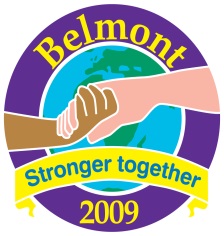 Term:  Autumn        Week: 5     	                	DayAim & SLICQuality First TeachingQuality First TeachingDifferentiationDifferentiationDifferentiationExtensionPlenaryDayAim & SLICQuality First TeachingQuality First TeachingChallenge 1Challenge 2Challenge 3ExtensionPlenaryMonAim: give a synopsis of the novel so far.   To be SLIC:summarise the story plot so far. understand how a story is built using different sectionsuse a story mountain template to map  ' The Wonderful Flight To The Mushroom Planet' Children to bullet point key points of story so far.Brainstorm on IWB what makes a good story.Children to bullet point key points of story so far.Brainstorm on IWB what makes a good story. Children to then look at different story openings and highlight the key features outlined on IWB.Then Children to plot story so far on story ( see template). Children to then look at different story openings and highlight the key features outlined on IWB.Then Children to plot story so far on story ( see template). Children to then look at different story openings and highlight the key features outlined on IWB.Then Children to plot story so far on story ( see template).Additional AdultsAdditional AdultsGuided Group Work Next Steps and FFBH: Predict what will happen in the story.Next Steps and FFBH: Predict what will happen in the story.Next Steps and FFBH: Predict what will happen in the story.Next Steps and FFBH: Predict what will happen in the story.Resources:Mushroom Planet CoverResources:Mushroom Planet CoverDayAim & SLICQuality First TeachingQuality First TeachingDifferentiationDifferentiationDifferentiationExtensionPlenaryDayAim & SLICQuality First TeachingQuality First TeachingChallenge 1Challenge 2Challenge 3ExtensionPlenaryTuesAim: gather and plan the language you will use in your Big WriteTo be SLIC:Consider which scientific language you will use and where this can be implemented in your narrativeChoose a range of openers to use in your narrative Write down a list of adjectives you will use to make your writing more interesting to read Identify which conjunctions will be used to ensure your narrative 'flows'  Children to pull out VCOP features to be brainstormed as a class on IWB.Children to think about what they might like to happen in their story. Model using story mountain.Introduce idea of super sentences.Model first example. Children to then complete subsequent independently..Children to pull out VCOP features to be brainstormed as a class on IWB.Children to think about what they might like to happen in their story. Model using story mountain.Introduce idea of super sentences.Model first example. Children to then complete subsequent independently..Children to write opening sentence for each section using sentence starts template..Children to write opening sentence for each section using sentence starts template..Children to write opening sentence for each section using sentence starts template..Additional AdultsAdditional AdultsGuided Group Work Next Steps and FFRead through the text on your table. What type of writing is it?  Convince me that you are right!Next Steps and FFRead through the text on your table. What type of writing is it?  Convince me that you are right!Next Steps and FFRead through the text on your table. What type of writing is it?  Convince me that you are right!Next Steps and FFRead through the text on your table. What type of writing is it?  Convince me that you are right!Resources:Sentence starters for story openings.Resources:Sentence starters for story openings.DayAim & SLICQuality First TeachingDifferentiationDifferentiationDifferentiationDayAim & SLICQuality First TeachingChallenge 1Challenge 2Challenge 3Weds AIM: to be able to plan a story using the 5W'sTo Be SLIC:- understand the structure and features of a story.- create a plan for a story using different stages- begin to use a range of sentence starters to begin my story.Planet TnolebChallenge 1: Read through the story carefully. Highlight descriptive language in green. What effect do these have on the reader?Circle the conjunctions.Challenge 2: Read through the story carefully. Highlight descriptive language in green.What types of words has the writer used? What effect do they have on the reader. Highlight any interesting sentence openers in yellow. Circle the conjunctions.  Challenge 3: Read through the story carefully. Highlight descriptive language in green. Lable any examples of similes or metaphors.What types of words has the writer used? What effect do they have on the reader. Highlight any interesting sentence openers in yellow. Circle the conjunctions and make a list of different types of punctuation.Model using story plant to build a story.Chn to plan opening to story adding ideas to original story mountain. Children to begin writing opening of Sci-fi story,Model using story plant to build a story.Chn to plan opening to story adding ideas to original story mountain. Children to begin writing opening of Sci-fi story,Model using story plant to build a story.Chn to plan opening to story adding ideas to original story mountain. Children to begin writing opening of Sci-fi story,